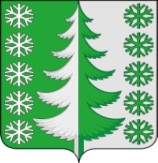 Ханты-Мансийский автономный округ – ЮграХанты-Мансийский муниципальный районмуниципальное образованиесельское поселение ВыкатнойАДМИНИСТРАЦИЯ СЕЛЬСКОГО ПОСЕЛЕНИЯПОСТАНОВЛЕНИЕот 08.04.2024                                                                                                  № 33п. ВыкатнойО внесении изменений в постановление администрации сельского поселения Выкатной от 11.05.2017 года № 20 «О создании комиссии по предупреждению и ликвидации чрезвычайных ситуаций и обеспечению пожарной безопасности сельского поселения Выкатной»В связи с кадровыми изменениями:1. Внести в приложение к постановлению администрации сельского поселения Выкатной от 11 мая 2017 года № 20 «О создании комиссии по предупреждению и ликвидации чрезвычайных ситуаций и обеспечению пожарной безопасности сельского поселения Выкатной» следующие изменения:1.1. Приложение 2 к постановлению изложить в новой редакции согласно приложению к настоящему постановлению. 2. Настоящее постановление вступает в силу после его официального опубликования (обнародования).И.о. главы сельскогопоселения Выкатной                                                                И.Н. ВыстребоваПриложениек постановлению администрациисельского поселения Выкатнойот 08.04.2024 № 33«Приложение 2к постановлению администрациисельского поселения Выкатнойот 11.05.2017 № 20Составкомиссии по предупреждению и ликвидации чрезвычайных ситуацийи обеспечению пожарной безопасности».Щепёткин Николай Герольдович глава сельского поселения Выкатной, председатель комиссииВорожбит Ксения Николаевна главный специалистЧлены комиссии:Члены комиссии:Себергешев Владимир Николаевичспециалист по вопросам благоустройства и работы с населениемАлиев Фанис Ахметсалимовичмастер МП ЖЭК-3 п. Выкатной (по согласованию)Першин Александр Витальевичмастер МП ЖЭК-3 с. Тюли (по согласованию)Белова Ольга Викторовнадиректор МКОУ ХМР «СОШ им. Героя Советского Союза П.А. Бабичева п. Выкатной» (по согласованию)Пуминова Анастасия Александровназаместитель директора по дошкольному образованию МКОУ ХМР «ООШ с. Тюли»                        (по согласованию)Кукарских Кира Владимировнадепутат с. Тюли (по согласованию)Лозвина Юлия Николаевнадиректор МУК «Сельский дом культуры и досуга» п. Выкатной (по согласованию)Щепеткина Элла Руслановна заведующая ФАП п. Выкатной(по согласованию)Хайрудинова Алсу Асхатовназаведующая ФАП с. Тюли(по согласованию)Фокин Константин Евгеньевичначальник пожарной команды филиала «Центроспас-Югория» п. Выкатной (по согласованию)Волокитин Игорь Сергеевичначальник пожарной команды филиала «Центроспас-Югория» с. Тюли (по согласованию)Собольников Петр РоальдовичИП Глава КФХ с.Тюли, (по согласованию)